Република Србија 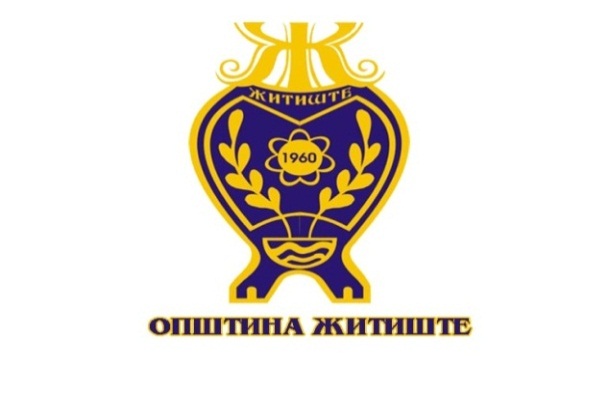 		Аутономна Покрајина Војводина					Oпштина Житиште		Председник Општине		Број: II-404-1-11/2019-7		Житиште, Цара Душана 15                                                      	Тел: 023/821-306, факс: 023/821-308Датум: 17.06.2019.годинеОБАВЕШТЕЊЕ О ПОДНЕТОМ ЗАХТЕВУ ЗА ЗАШТИТУ ПРАВА1.Назив, адреса и и интернет страница наручиоца:Општинска управа Житиште, ул. Цара Душана 15, 23210 Житиште, www.zitiste.rs2. Врста наручиоца:Орган локалне самоуправе3. Врста поступка јавне набавке:Oтворени поступак јавне набавке 4. Опис предмета набавке, назив и ознака из општег речника набавке:Набавка радова - Рехабилитација саобраћајних површина улица: Бранка Радичевића, Банатска, Војводе Книћанина, Војводе Степе, Доситеја Обрадовића, Војводе Мишића и Војводе Бојовића; 45233252 - Радови на површинском слоју улица5. Фаза поступка јавне набавке у којој је поднет захтев за заштиту права:Пре истека рока за подношење понуда6. Информација да ли наручилац зауставља даље активности у поступку јавне набавке:Наручилац зауставља даље активности у поступку јавне набавке